DIVISÃO DE INFORMAÇÃO DIGITAL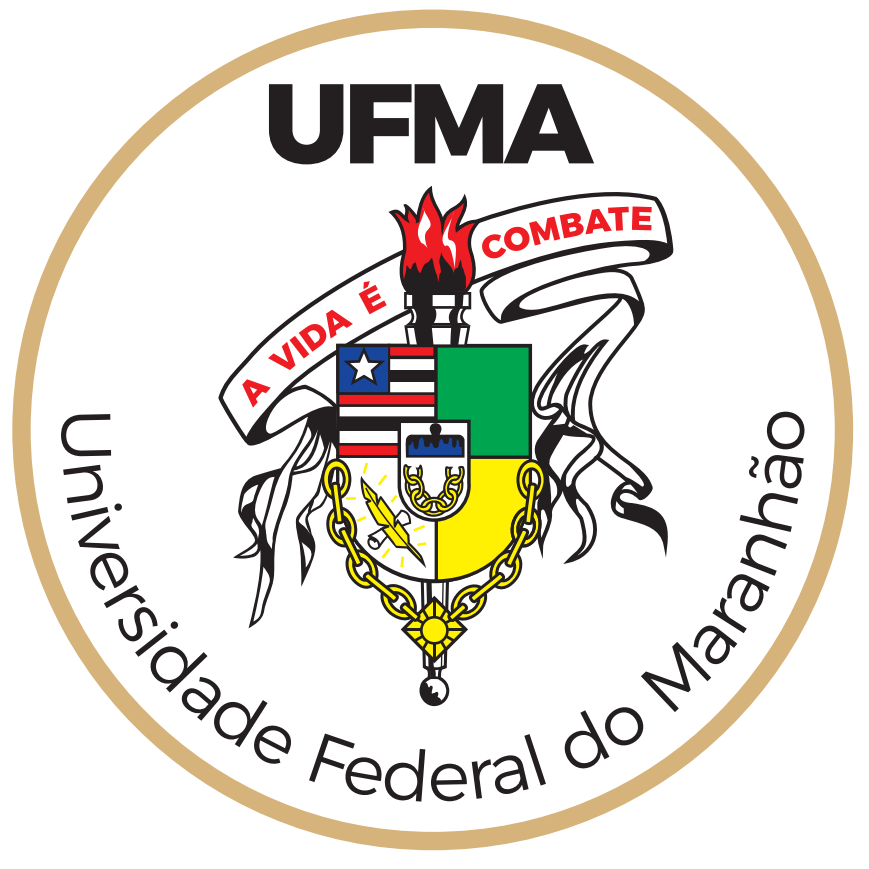 BIBLIOTECA DIGITAL DE MONOGRAFIASTERMO DE AUTORIZAÇÃO PARA PUBLICIZAÇÃO DE TCCTipo de documento (ex.: monografia, artigo científico...):                                               Curso:                                                                             Título do Trabalho:                                                                     Autor:                                                            ORCID do autor:                                                  CPF do autor:                                            E-mail:                                                 Seu e-mail pode ser publicado?                                                 Telefone:                               Nome do Orientador:                                                                         Nome do Coorientador (se houver):                                                                    Data de Defesa:                                                            Agência financiadora:                                                                                        Quanto à permissão para disponibilizar o documento: A disponibilização do trabalho será Total ou Parcial ?                                                      Se parcial, informe: O prazo previsto para disponibilização total:                               O motivo do sigilo:                                                 Em caso de disponibilização parcial do documento, somente os elementos pré-textuais deverão ser disponibilizados. Para os demais tipos de materiais solicitamos que especifique a parte do documento que poderá ser disponibilizada:                   LICENÇA DE DISTRIBUIÇÃO NÃO-EXCLUSIVACom a apresentação desta licença, o (s) autor (es) ou o titular dos direitos de autor concede à Universidade Federal do Maranhão (UFMA) o direito não-exclusivo de reproduzir, traduzir (conforme definido abaixo) e/ou distribuir o trabalho (incluindo o resumo) por todo o mundo no formato impresso e eletrônico e em qualquer meio, incluindo os formatos áudio ou vídeo. Sendo assim:você concorda que a UFMA pode, sem alterar o conteúdo, transpor o trabalho para qualquer meio ou formato para fins de preservação;você também concorda que a UFMA pode manter mais de uma cópia para finsde segurança, back-up e preservação;você declara que este trabalho é original e que você tem o poder de conceder os direitos contidos nesta licença. Você também declara que este depósito não infringe direitos autorais de ninguém;caso o trabalho contenha material que você não possui a titularidade dos direitos autorais, você declara que obteve a permissão irrestrita do detentor dos direitos autorais para conceder à UFMA os direitos apresentados nesta licença, e que esse material de propriedade de terceiros está claramente identificado e reconhecido no texto ou no conteúdo do trabalho ora depositado;CASO O TRABALHO ORA DEPOSITADO TENHA SIDO RESULTADO DE UM PATROCÍNIO OU APOIO DE UMA AGÊNCIA DE FOMENTO OU OUTRO ORGANISMO QUE NÃO SEJA A UFMA, VOCÊ DECLARA QUE RESPEITOU TODOS E QUAISQUER DIREITOS DE REVISÃO COMO TAMBÉM AS DEMAIS OBRIGAÇÕES EXIGIDAS POR CONTRATO OU ACORDO;a UFMA se compromete a identificar claramente o seu nome ou o(s) nome(s) do(s) detentor(es) dos direitos autorais do trabalho e não fará qualquer alteração além daquelas concedidas por esta licença;declara também que todas as afiliações corporativas ou institucionais e todas as fontes de apoio financeiro ao trabalho estão devidamente citadas ou mencionadas e certifica que não há nenhum interesse comercial ou associativo que represente conflito de interesse em conexão com o trabalho submetido.Eu,                                                                          na qualidade de titular dos direitos autorais desta obra e de acordo com a Lei nº 9610/98, autorizo a Universidade Federal do Maranhão (UFMA), a disponibilizá-la na rede mundial de computadores (Internet), gratuitamente, sem ressarcimento dos direitos autorais, para fins de leitura, impressão ou download, a título de divulgação da produção científica gerada pela Universidade e sem fins comerciais.            ________________________________                          ________________________________                   Assinatura do (a) Orientador (a)                                     Assinatura do (a) Coorientador (a)_______________________________Assinatura do (a) Autor (es)___________, ______________________ Local, dataATENÇÃOtodos os campos são de preenchimento obrigatório;se houver mais de um autor no trabalho, separar os nomes e CPF por vírgula nos campos específicos e todos os autores devem assinar o termo.